irrbSéipéal na Carraige, Dé Sathairn, 20 Aibreán ag 7.30inIntinn:	Micheál Ó Conaill, Muiríoch agus An Caladh, C.B.Intinn:	Niamh Criomhthain Uí Laoithe, Baile an Lochaigh, C.B.Séipéal Naomh Uinseann,  Dé Domhnaigh, 21 Aibreán ag 10.00rnIntinn: 	Peigí Mistéal, Baile an Ghleanna, Dún Chaoin, C.B. Dé Luain, 22 Aibreán ag 9.30rnIntinn:	Chrissie Mhic Gearailt, Rinn Chonaill agus Lynda Cain, Sasana.Guí an PhobailFionnán Ó Muircheartaigh, Baile Átha Cliath, a fuair bás le déanaí. Lorcán Ó Súilleabháin, Bánóg Beag, Lios Póil, a fuair bás le déanaí.Margaret Martin, Baile an Bhúlaeraigh, a fuair bás le déanaí.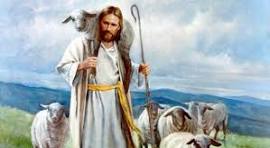 Bailiúchán SpeisialtaBeidh bailiúchán speisialta ar mhaithe le Pinginí Pheadair (Carthanachtaí an Phápa) an deireadh seachtaine seo 20/21 Aibreán.Séipéal Naomh Gobnait, Dé Domhnaigh, 28 Aibreán ag 9.00rn   Intinn:	Kevin O’Connor, Springfield, a fuair bás le déanaí.	Séipéal Naomh Uinseann, Dé Domhnaigh, 28 Aibreán ag 10.00rn Intinn: 	Maura agus Seán Boyle agus a n-iníon Marita, Béal Feiriste.Clúdaigh na Cásca agus Ofráil an EarraighTá Clúdaigh na Cásca agus clúdaigh do Ofráil an Earraigh curtha amach anois.  Buíochas le gach uile dhuine a thugann amach na clúdaigh agus na daoine a bhíonn chomh fial leis an gciste seo, is do thuarastal na sagart na síntiúis seo. Go gcuití Dia go fial libh.Searmanas an tSolais do Shacraimint an ChóineartaitheBeidh Searmanas an tSolais ar siúl i Séipéal Naomh Uinseann, Dé Luain, 22 Aibreán ag 7.30in.  Beidh Searmanas an Chóineartaithe ar siúl i Séipéal Naomh Uinseann, Déardaoin, 9 Bealtaine ag 3.00in.  A Dhia, Gabhaimid buíochas leat as na maitheasaí go léir atá bronnta agat orainn.  Tá áthas orainn go bhfuil na leanaí seo ag dul faoi láimh easpaig.Iarraimid ort iad a líonadh le tabhartais do Spioraid agus misneach a thabhairt dóibh tabhairt faoin saol atá rompu. Coimeád faoi do choimirce iad agus beannaigh iad. Coimeád láidir istigh iontu síol an chreidimh a cuireadh iontu an chéad lá sa bhaisteadh.  Guímis go mbeidh meas acu ar a muintir agus ar phobal an pharóiste seo i gcónaí.  Iarraimid é seo ort trí Chríost ár dTiarna.  Aiméan.Seachtain na nÓgMar chuid do Sheachtain na nÓg, a bheidh ar siúl idir 20 - 26 Aibreán, tá comórtas Físeáin/Griangrafadóireachta á reachtáil ag Deoise Chiarraí faoin dteideal ‘Mo Pharóiste’.  Duaiseanna breátha le buachaint.  Gach eolas ar www.dioceseofkerry.ie. Domhnach na nGairmeacha Domhnach na nGairmeachaInniu Domhnach na nGairmeacha. Guímis ar son glaochanna go dtí an sagartacht agus chun na beatha rialta. A Dhia uilechumhachtaigh, ós é d’Aon-Mhac a dúirt:  “Tá an fómhar fairsing agus níl ann ach meitheal bheag, tabhair mar ghrásta do fhir agus do mhná iad féin a thairiscint do do sheirbhís sa tsagartacht agus sa bheatha rialta agus saothar na hEaglaise a bhunú agus  bhuanú sa bhaile agus i gcéin." An Fhéile Náisiúnta DrámaíochtaBeidh Féile Drámaíochta ar siúl i Halla na Feothanaí ar an Aoine agus an Satharn seo chugainn 26/27 Aibreán, ag tosnú Dé hAoine ag 8.00in, le Aisteoirí Bhréanainn agus Aisteoirí Chúil Aodha.  Ar an Satharn beidh Éigse na Féile ag 3.00in agus drámaí le Aisteoirí Cois Laoi agus Aisteoirí an Lóchrainn ag 8.00in.Ag Cabhrú sa PharóisteMá tá aonn duine le  scileanna ríomhaireachta  a bheadh sásta cabhrú suíomh idirlíon a chruthú  don bparóiste cuir glaoch ar Thigh na Sagart. 066 9156131 Go gcúití Dia go fial le gach éinne a bhíonn chomh fial lena gcuid ama.Oilithreacht na Deoise go Lourdes Beidh an t-Easpag Réamonn de Brún ag ceann Oilithreacht Dheoise Chiarraí go Lourdes idir 29 Lúnasa agus 3 Meán Fómhair, 2024.  Costas ó €925.  Gach eolas 087-9318976 nó pilgrimage@dioceseofkerry.ie.Brú na GráigeBeidh Brú na Gráige ar fáil ar cíos €800 sa tseachtain do Mheitheamh – Lúnasa agus rátaí níos saoire do mhíonna eile.  Tá teaghlaigh/grúpaí suas le 20 duine ceadaithe.   Breis eolais le fáil ó an Athair Tomás Ó Murchú (021) 4771710 nó (087) 2903913.Recovery Haven Chiarraí (Ionad Tacaíochta Ailse)Beidh cúrsa ‘Thrive and Survive’ á rith ag Recovery Haven  do dhaoine atá ag fulaingt le ailse.  Cúrsa 6 seachtaine atá i gceist ag tosnú 23 Aibreán óna 10.30rn – 1.00in.  Beidh an cúrsa ar siúl in Ionad Príomh Churaim sa Daingean.  Gach eolas agus clárú 066-7192122.Pósadh san EaglaisMá tá sé i gceist ag aon lanúin pósadh san eaglais, ní foláir dul i dteagmháil leis an sagart paróiste chun cúrsaí a phlé.  Tá na treoracha go léir le fáil ar www.dioceseofkerry.ie/our-diocese/vocations/marriage/getting-married/.